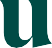 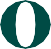 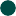 Humboldt-Emeritus Retired Faculty and Staff Association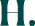 THE CALIFORNIA STATE UNIVERSITY • Bakersfield • Channel Islands • Chico • Dominguez Hills • East BayFresno • Fullerton • Humboldt • Long Beach • Los Angeles • Maritime Academy • Monterey Bay • Northridge • Pomona Sacramento • San Bernardino • San Diego • San Francisco • San Jose • San Luis Obispo • San Marcos • Sonoma • Stanislaus